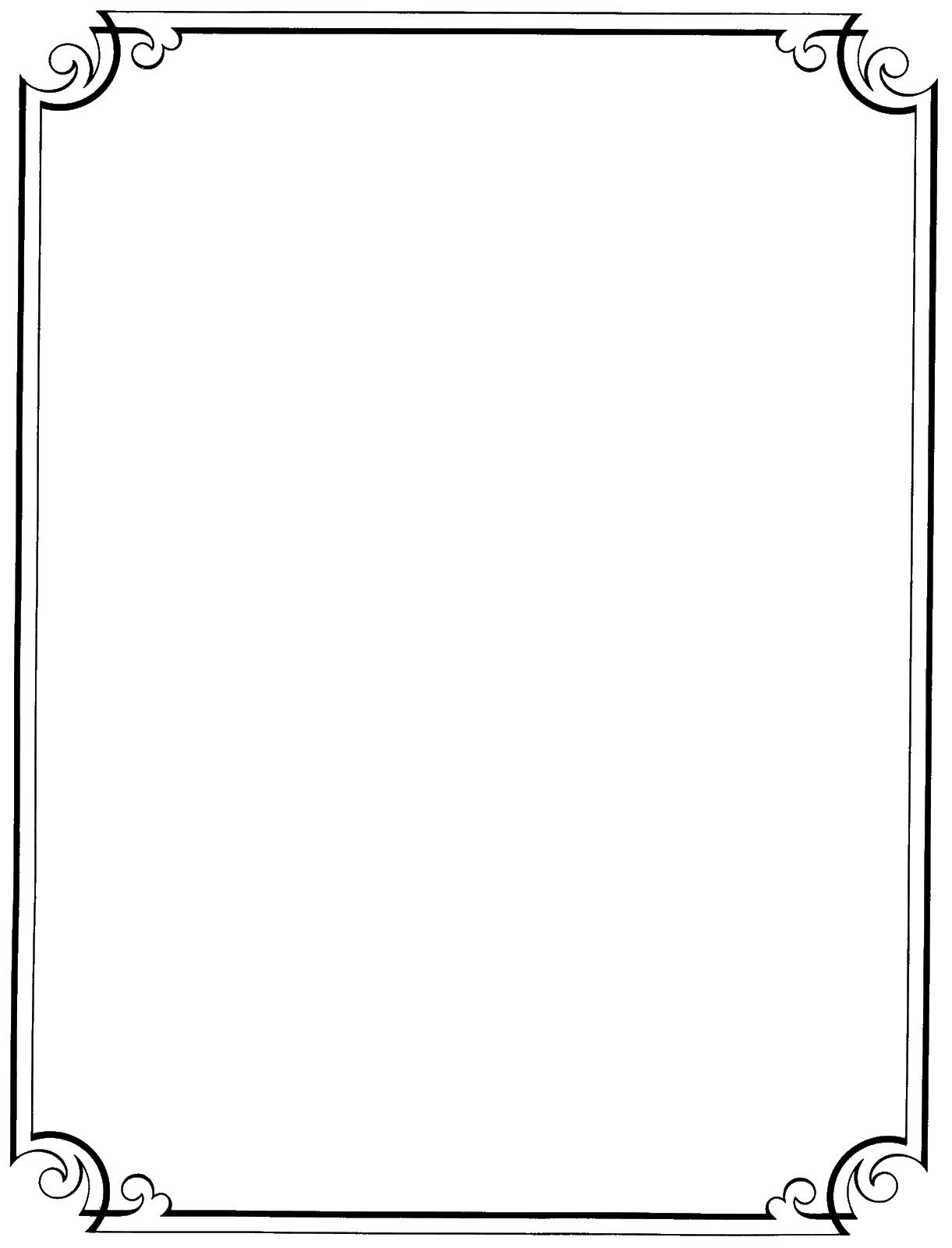                                                           ☺  BOZP – Prázdninový ateliér ☺Na akci dbej pokynů vedoucích - zodpovídají za Tvoji bezpečnostdodržuj denní režim, provozní a organizační řádna sraz se dostav včas, chovej se kamarádsky a ohleduplně  pomáhej slabším, vyjadřuj se slušněproblémy řeš s vedoucím, vyhýbej se konfliktům na akci si neber zbytečné cennosti, nože, alkohol, cigarety a drogy zranění své nebo jiného účastníka vždy nahlas vedoucímu a nechej se ošetřitv případě potřeby poskytni první pomoc a zavolej RZS 155 seznam se s vedoucími, zapiš si jejich mobilní telefon drž se trasy, vždy nahlas, kam odcházíš (i na WC), nechoď s cizími lidmikdyž se ztratíš, zavolej vedoucí, v případě ohrožení zavolej policii (158, 156)po chodníku choď v útvaru, pozor na projíždějící autapři přecházení čekej na celý útvar a pokyn vedoucího a rozhlédni se po silnici choď ve skupině vpravo, reflexně označen, co nejvíce za krajnicí  na vlak, autobus, tramvaj čekej v bezpečné vzdálenosti, nastupuj a vystupuj, až vůz úplně zastaví a na pokyn vedoucího v dopravních prostředcích, i venku v plenéru pozor na ostré předměty, injekční stříkačky, jehly … chraň přírodu – neubližuj zvířatům, nelámej větve, v rezervaci netrhej rostliny, nerozhazuj odpadky  oblékej se přiměřeně počasí, na plenér nos pláštěnku i kšiltovku, malujeme i za deště i slunce do přírody se nastříkej sprejem proti klíšťatům – venku, na nohy, ne v budově, ne na obličej přisáté klíště nahlas zdravotnici, vytáhne jejbodnutí hmyzem namaž fenistilem, chlaď místo studenou vodou nehlaď zvířata, mohou Tě pokousat, mít vzteklinu v přírodě pozor na větve – nebezpečí zranění očí Tvých nebo ostatních, neházej kameny, šišky při pohybu v přírodě pozor na nerovnosti, kořeny,  dolíky, klády, mokré povrchy, vodní nádrže nevěs se na FOTBALOVÉ branky a jiné konstrukce – mohou Tě zavalit nenakláněj se ze zábradlí rozhledny apod.k vodě, jezírku a rybníkům může pouze pod dohledem vedoucího při bouřce venku nechoď pod strom, do nejvyššího bodu a stromů může udeřit bleskpři zakládání ohniště ho ohranič kameny proti rozšíření, dodržuj vzdálenost, oheň před odchodem uhas každý den si přines podepsanou láhev 1-1,5l pití (v horku neslazené vody), nepij neznámé tekutinynejez léky, houby, jedovatá vraní oka (záměna s borůvkou)šetři majetek SC-DDM, rozbitou věc nahlas vedoucímu, poškození musíš uhraditnebezpečí úrazu elektrickým proudem – nedotýkej se elektrických drátů, zásuvek, elektrických rozvaděčů při požáru uteč z budovy, pokud Tě to neohrozí, pomoz ven ostatním, volej: hoří a 150 hasičepřed odchodem ven z budovy zavři dveře a okna na kliku, velká okna otevírá a zavírá vedoucína schodech choď vpravo, drž se zábradlí, pozor na ostré rohy a hrany stolů, skleněné výplně oken a dveří, mokré podlahy, nevykláněj se z oken, balkonů, teras, nestoupej na parapety,         dodržuj hygienu, neplýtvej vodou                                                              ☺ přejeme Ti bezpečný příjemný ateliér ☺REŽIM DNEREŽIM DNE8:00SRAZ 8:3010:00DOPOLEDNÍ ČINNOST - 1. ČÁST10:0010:30SVAČINA10:3012:00DOPOLEDNÍ ČINNOST - 2. ČÁST12:0013:00OBĚD, KLID13:0014:00ODPOLENÍ ČINNOST - 1. ČÁST14:0014:30SVAČINA14:3015:00ODPOLENÍ ČINNOST - 2. ČÁST15:0016:00ODCHOD